令和４年６月１０日会員各位　　　　　　　　　　　　　　　　　　　　　　　　　宮崎支部長　森　忠義ご　　連　　絡　　　６月５日、武道館で県民スポーツ祭が実施され、宮崎市選手団は、男子が優勝、女子が準優勝、個人でも３名が入賞という好成績でした。男子　Aチーム優勝　　　　　　女子　Cチーム準優勝　　１　矢野 　翼　　　　　　　　１　杉田　知穂　　　　　　　２　平根　昌宣　　　　　 　　２　山口　洋子　　　　　　　３　後藤佑太朗　　　　　 　　３　小玉　靖子　４　津曲　寛一　　　　　　　 補　西田　孝子　５　古賀　永一　　　　　　　　（２４射１３中）　　　　　　　６　布施　大典　　　　　　　　　　　　　補　良知　英樹　　　　　　＊（競技は四ツ矢２回に短縮して　　　　　　　（４８射２９中）　　　　　　　実施されました。）個人成績　　男子優勝　矢野　　翼　（８射皆中）　　　　　　　　　　　　　男子２位　後藤佑太朗　（同　７中）　　　　　　　　　　　　　女子２位　小玉　靖子　（同　７中）　⓶　今後の予定　　　　・６月１９日（日）国体選考会④（武道館）　　　　・６月２６日（日）地方審査 宮崎Ⅱ（武道館）　　　　・７月　５日（火）弓道教室開講式（火）　８月３０日（火）まで　　　　・７月１０日（日）五段以下講習会（宮崎地区：武道館）・７月１７日（日）支部月例会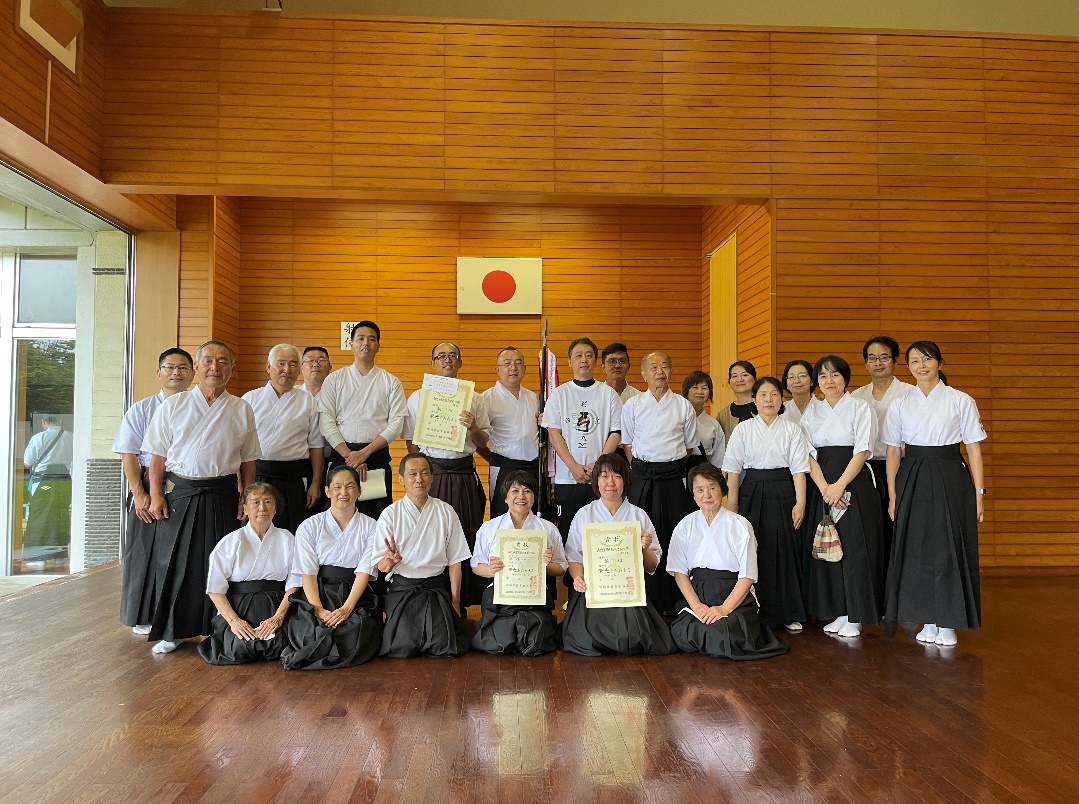 